Documentación de Intake Requerido: Identificación (para adultos) Certificados de nacimiento o registro de inmunizaciones (para niños) Tarjetas de Seguro Social (para todos) Si corresponde: Evaluación de salud mental o diagnóstico y plan de tratamiento de salud mental  Resumen del caso para cualquier arresto Letra de aprobación de Seguro Social  Certificado de matrimonio (si uno de los adultos no esta en el certificado de nacimiento) Documentación de diagnóstico médico que impide la habilidad de trabajar si reportan limitaciones de trabajar  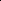 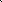 Lista de medicamentos recetados  Letra de caso cerrado del Departamento de Familias y Niños o plan de caso  Programa de educación individual (IEP) o planes de 504 para niños  Documentación de la custodia de niños si no es el padre biológico  Documentación legales o judiciales Ciudadanía o autorización de trabajo  Terminación de la libertad condicional o términos de la libertad condicional  Prueba de completar cursos mandatorios recientmente de sustancia o enojo  Clientes de gestión de medicamentos: letra de conformidad, plan de tratamiento, pantallas de medicamentos de orina, y registro de asistencia para medicamentos Letra de motivación  Cuestionario de violencia domestica  Referido de violencia domestica si han estado en el Spring recientemente  